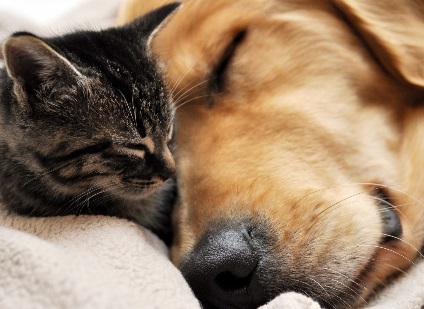 Pet Information SheetClient Name:Address:Pets’ Names:Email:Home/Cell Number(s):  Pet InformationAny medications?Any allergies?Abnormal behaviors/fears?Has your pet ever bitten an animal or person?Please explain below any ‘yes’ answers:Feeding Schedule and Amount:Walking/Let Out Schedule:Veterinarian:Are vaccines up-to-date?Name of Veterinarian and phone number?Emergency contacts (one local and one where you will be):Other services (such as plants, trash, mail) and alarm/garage codes:Where did you hear of our services?